The list of which element names to know by Friday is at http:genest.weebly.comIt is the same list of elements that you memorized in September.In each case, either supply the missing symbol or the missing name.  (memorize these by Friday)I is iodine
_____  is tin
_____ is lead
Ag is __________
Au is __________
_____  is mercury 
_____  is strontium
Ba is __________
_____  is uranium
Pu is __________Si is silicon
P is __________Write the name of each compound.   Use Rule 1 from class today:   except in special cases, a name will be “ element + element + ide “example     Li3P   is “lithium phosphideCa3N2   is ________________________________Na3P is ________________________________KBr is ________________________________LiCl is ________________________________Na2S  is ________________________________NCl  is ________________________________In each case, either supply the missing symbol or the missing name.  (memorize these by Friday)_____  is sulfur
Cl is __________
_____  is argon
_____  is potassium
Ca is __________
_____  is chromium
Mn is __________
Fe is iron
Ni is __________
_____  is copper “Write the name of each compound.   Use Rule 1 from class today:   except in special cases, a name will be “ element + element + ide “example     Li3P   is “lithium phosphideCaCl2   is ________________________________HCl   is ________________________________MgI2   is ________________________________NaBr   is ________________________________K3P   is ________________________________K2O   is ________________________________Names for Friday’s QuizEast.H.S. ©λ€M|5+rγ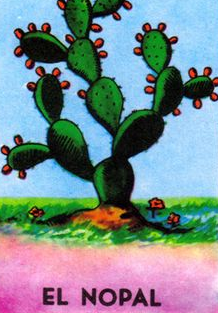 Name_________________Date__________________visit http://genest.weebly.com